Communiqué de presseGrue anniversaire : Liebherr livre la 1000e grue mobile de construction⸺Première grue MK 140 Plus en République tchèqueLe prestataire de services de grues Hanyš - Jeřábnické práce, s.r.o. élargit son portefeuille de gruesLa série MK est prédestinée pour les interventions près des bâtiments et dans les centres-villes étroitsLa grue anniversaire convainc par sa grande flexibilité, son faible encombrement et son haut niveau de confort pour le grutier Double raison de se réjouir : Liebherr a livré la 1000e grue mobile de construction. Hanyš - Jeřábnické práce, s.r.o. le plus grand fournisseur de travaux de grue en République tchèque, élargit sa flotte avec la MK 140 Plus. De plus, la grue anniversaire est la première MK 140 Plus à partir pour la République tchèque. La grue dispose d’une série de solutions intelligentes en matière de construction comme le VarioJib (utilisation flexible en mode chariot et en mode relevage), la télécommande radio et la cabine réglable en hauteur pour grutier.Prague (République tchèque), 16 février 2022 - « Je suis persuadé que cette grue nous permettra de décrocher de nouveaux contrats et de rendre notre travail encore plus efficace », a déclaré le fondateur et propriétaire de l’entreprise, Rostislav Hanyš, lors de la cérémonie de remise à Radonice (région de Prague). C’est en compagnie de Valdemar Matuška, directeur de Liebherr-Stavební stroje CZ, s.r.o., qu’il a baptisé la nouvelle machine. Valdemar Matuška s’est réjoui de cette livraison spéciale : « Notre coopération va certainement continuer de se développer et il ne s’agit probablement pas de la dernière machine pour la société Hanyš. » Par le passé, la société Hanyš a déjà utilisé avec succès une Liebherr MK 110. Le concept et le potentiel de la série MK ont convaincu l’entreprise, c’est pourquoi une nouvelle MK 140 vient s’ajouter au parc de véhicules. Le véhicule maniable à cinq essieux est le plus puissant de la série MK. Grâce à son mât vertical, la MK peut travailler à proximité directe du bâtiment et prend donc peu de place. Une seule personne est nécessaire pour le transport, le montage et l’opération. Avec la grue, il est possible d’intervenir sur plusieurs chantiers dans la même journée. Le concept Hybrid Power, écologique et tourné vers l’avenir, permet un fonctionnement de grue entièrement électrique.  Mât télescopique en trois éléments en construction à âme pleine La MK 140, avec cabine surbaissée, pèse 60 tonnes et a une longueur de transport de 16 mètres. Cette grue est la seule machine de la série MK à avoir une partie tournante avec un mât télescopique en trois éléments en construction à âme pleine. Le VarioJib offre deux modes de fonctionnement pour une utilisation flexible en mode chariot et en mode relevage. Le mode chariot éprouvé permet des cadences élevées avec l’utilisation du chariot. En mode relevage, la MK 140 déplace la charge en relevant la flèche de façon continue, atteignant ainsi une portée de 65,0 mètres et une hauteur sous crochet de jusqu'à 94,4 mètres. Des pointes de flèche en treillis supplémentaires avec poids de lestage nécessaires sont livrées séparément et contribuent ainsi à la grande variabilité d’utilisation de la grue. « Les grues de la série MK sont souvent mises à contribution lorsque des travaux de levage de courte durée sont prévus et que les grues mobiles traditionnelles prennent trop de place en raison des arêtes gênantes de bâtiments anguleux », explique Jan Hloušek, responsable du service après-vente des grues à tour chez Liebherr-Stavební stroje CZ. « La machine est parfaitement adaptée aux travaux dans les zones urbaines ou à divers travaux en hauteur comme la construction de hangars en métal. » Le châssis de la MK 140 de Liebherr contribue également à sa grande manœuvrabilité : chacun des cinq essieux peut être dirigé par cinq programmes de direction au total. Les blocages de différentiel assurent une excellente aptitude tout-terrain, même dans des conditions difficiles. Interventions courtes et faible encombrement Rostislav Hanyš apprécie également les avantages suivants : « Lors de travaux en hauteur, cette grue prend beaucoup moins de place que les grues traditionnelles. En centre-ville, il est seulement nécessaire de réserver l’espace occupé par la grue et ses stabilisateurs déployés et il est possible d’atteindre une hauteur de jusqu'à 56 mètres au-dessus des maisons. C’est génial de travailler avec cette grue. » Chez Hanyš, la nouvelle MK sera surtout mise à contribution lors de l’installation de toitures et de climatisations ou encore lors de l’installation de piscines sur des terrasses de toit. Une commande facile et une cabine tout confort - voilà ce qui convainc Pavel Dobrý. Il est l’un des grutiers de l’entreprise Hanyš : « Grâce aux entraînements précis et aux systèmes d’assistance intelligents, la MK 140 Plus permet de travailler en toute sécurité et avec grande précision. » Pavel Dobrý a déjà testé la nouvelle grue lors d’une formation sur le site de production de Liebherr à Biberach an der Riß (Allemagne) : « La commande se fait par treuil et non par système hydraulique, ce qui est à mon avis une solution fiable. » Formation d’une semaine pour les grutiersLiebherr a livré la MK 140 Plus complètement équipée à la société Hanyš. Celle-ci comprend entre autres : une caméra supplémentaire au crochet, un système optionnel pour une augmentation unique de la capacité de charge - d’où la désignation « Plus » dans le nom de la machine - une flèche rallongée, quatre poids de lestage d’un total de 9 tonnes et des blocages de différentiel entre les essieux avant et arrière. La cabine réglable en hauteur du grutier a également été équipée d’un maximum d’équipements : climatisation, glacière pour boissons, siège chauffé et écran couleur haute résolution. Avec la livraison de la nouvelle grue, une formation d’une semaine des grutiers sur le site de production a également été offerte. La société Hanyš - Jeřábnické práce, s.r.o., dont le siège se trouve à Radonice (district de Prague-Est), est une entreprise privée tchèque qui accomplit des travaux de grutage depuis plus de 30 ans. Actuellement, l’entreprise dispose de 90 grues Liebherr et propose des travaux de grutage et de transports lourds ainsi que des services liés aux interventions et au transport. À propos de la division des grues à tour LiebherrC’est plus de sept décennies d’expérience qui a permis à Liebherr d’établir sa réputation en tant que spécialiste des techniques de levage sur tous les types de chantiers. La gamme de Liebherr Tower Cranes comprend un vaste choix de grues à tour de haute qualité, qui sont utilisées dans le monde entier. La gamme inclut notamment les grues à montage rapide, les grues à partie tournante supérieure, les grues à flèche relevable et les grues spéciales, ainsi que les grues mobiles de construction. En plus de ses produits, la Liebherr Tower Cranes offre une large gamme de services lui permettant d’offrir un portefeuille produit encore plus complet : le Tower Crane Solutions, le Tower Crane Center et le Tower Crane Customer Service.À propos du Groupe LiebherrLe Groupe Liebherr est une entreprise technologique familiale offrant une gamme de produits très diversifiée. L’entreprise figure parmi les plus grands fabricants mondiaux d’engins de construction, mais offre également dans de nombreux autres domaines des produits et services haut de gamme axés sur les besoins des utilisateurs. Le Groupe compte aujourd’hui plus de 140 sociétés sur tous les continents, emploie environ 48 000 personnes et a enregistré en 2020 un chiffre d’affaires consolidé de plus de 10,3 milliards d’euros. Depuis sa création en 1949 à Kirchdorf an der Iller, dans le sud de l’Allemagne, Liebherr a pour objectif de convaincre ses clients par des solutions sophistiquées tout en contribuant au progrès technique.Photos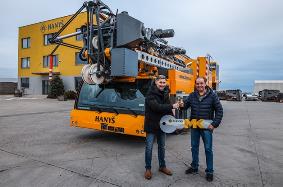 liebherr-mk140-hanys-01.jpg
Remise symbolique de la clé de la MK 140 Plus : Valdemar Matuška (gauche), directeur chez la Liebherr-Stavební stroje CZ, s.r.o. et Rostislav Hanyš, propriétaire de Hanyš - Jeřábnické práce s.r.o.. Les directives Corona locales en vigueur ont été respectées.liebherr-mk140-hanys-02.jpg
La grue est opérationnelle en 14 à 17 minutes selon la hauteur du mât. 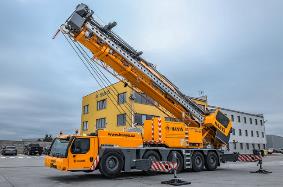 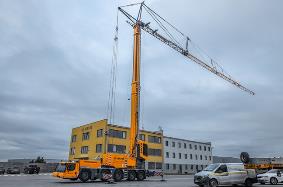 liebherr-mk140-hanys-03.jpg
La MK 140 est la seule machine de la série à posséder un mâ télescopique en trois éléments en construction à âme pleine.ContactFabian Eber
Global Communication
Téléphone : +49 7351 / 41 - 4397
Email : Fabian.eber@liebherr.com Publié parLiebherr-Werk Biberach GmbH 
Biberach / Allemagne
www.liebherr.com